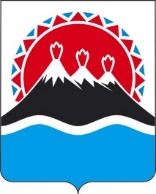 РЕГИОНАЛЬНАЯ СЛУЖБА ПО ТАРИФАМ И ЦЕНАМ КАМЧАТСКОГО КРАЯПОСТАНОВЛЕНИЕг. Петропавловск-КамчатскийВ соответствии с Федеральным законом от 07.12.2011 № 416-ФЗ «О водо-снабжении и водоотведении», постановлением Правительства Российской Федерации от 13.05.2013 № 406 «О государственном регулировании тарифов в сфере водоснабжения и водоотведения», приказом ФСТ России от 27.12.2013 
№ 1746-э «Об утверждении Методических указаний по расчету регулируемых тарифов в сфере водоснабжения и водоотведения», Законом Камчатского края от 26.11.2021 № 5 «О краевом бюджете на 2022 год и на плановый период 2023 и 2024 годов», постановлением Правительства Камчатского края от 19.12.2008 
№ 424-П «Об утверждении Положения о Региональной службе по тарифам и ценам Камчатского края», протоколом Правления Региональной службы по тарифам и ценам Камчатского края от 16.11.2022 № ххх и на основании заявлений АО «Корякэнерго» от 29.04.2022 № 1184/03 (вх. от 29.04.2022 
№№ 90/1711)ПОСТАНОВЛЯЮ:1. Внести в приложения 1, 3 к постановлению Региональной службы по тарифам и ценам Камчатского края от 17.12.2019 № 325 «Об утверждении тарифов на техническую воду АО «Корякэнерго» потребителям сельского поселения «село Апука» Олюторского муниципального района на 2020 – 2024 годы» изменения, изложив их в редакции согласно приложениям 1 – 2 к настоящему постановлению.2. Настоящее постановление вступает в силу через десять дней после дня его официального опубликования.Приложение 1к постановлению Региональной службыпо тарифам и ценам Камчатского края от 16.11.2022 № ххх«Приложение 1к постановлению Региональной службы по тарифам и ценам Камчатского краяот 17.12.2019 № 325Производственная программа АО «Корякэнерго» в сфере холодного водоснабжения сельского поселения «село Апука» Олюторского муниципального района 
на 2020-2024 годыРаздел 1. Паспорт производственной программы Раздел 2. Планируемый объем подачи холодного водоснабженияРаздел 3. Перечень плановых мероприятий по повышению эффективности деятельности организации коммунального комплекса Раздел 4. Объем финансовых потребностей, необходимых для реализации производственной 
программы в сфере холодного водоснабженияРаздел 5. График реализации мероприятий производственной программы в сфере 
холодного водоснабженияРаздел 6. Показатели надежности, качества и энергетической эффективности объектов
 централизованных систем холодного водоснабжения».Приложение 2к постановлению Региональной службыпо тарифам и ценам Камчатского края от 16.11.2022 № ххх«Приложение 3к постановлению Региональной службы по тарифам и ценам Камчатского края от 17.12.2019 № 325Тарифы на техническую воду АО «Корякэнерго» потребителям сельского поселения «село Апука» Олюторского муниципального района Экономически обоснованные тарифы потребителям Льготные тарифы для населения и исполнителей коммунальных услуг для населения (с НДС)».[Дата регистрации]№[Номер документа]О внесении изменений в постановление Региональной службы по тарифам и ценам Камчатского края от 17.12.2019 № 325 «Об утверждении тарифов на техническую воду АО «Корякэнерго» потребителям сельского поселения «село Апука» Олюторского муниципального района на 2020 – 2024 годы»Временно исполняющий обязанности руководителя[горизонтальный штамп подписи 1]В.А. ГубинскийНаименование регулируемой организации, юридический адрес, руководитель организации, контактный телефонАкционерное общество «Корякэнерго» / АО «Корякэнерго»,ул. Озерная, д. 41, г. Петропавловск-Камчатский, Камчатский край, 683013,Генеральный директор – Кондращенко Татьяна Евгеньевна8 (4152) 46-28-46Наименование органа регулирования, юридический адрес, руководитель организации, контактный телефонРегиональная служба по тарифам и ценам Камчатского края,683003, г. Петропавловск-Камчатский, ул. Ленинградская, 118,Врио Руководителя – Губинский Владимир Александрович,8 (4152) 428381Период реализации2020-2024 гг № 
п/пПоказатели           
производственной программыЕдиницы     
измерения2020 год2021 год2022 год2023 год2024 год123456781. Объем реализации, в том числе по потребителям:                  тыс. м34,0604,1144,3764,3764,3761.1- населению                  тыс. м32,5482,7403,0413,0413,0411.2- бюджетным потребителям     тыс. м30,7990,6590,5950,5950,5951.3- прочим потребителям        тыс. м30,7130,7150,7400,7400,740№ 
п/пНаименование 
мероприятияСрок реализации мероприятийФинансовые  
потребности 
на реализацию
мероприятий, 
тыс. руб.Ожидаемый эффектОжидаемый эффект№ 
п/пНаименование 
мероприятияСрок реализации мероприятийФинансовые  
потребности 
на реализацию
мероприятий, 
тыс. руб.наименование 
показателятыс. руб./%123456Мероприятия1. Текущий ремонт и техническое обслуживание объектов централизованных систем водоснабжения либо объектов, входящих в состав таких систем2020 год89,000Обеспечение бесперебойной работы объектов водоснабжения, качественного предоставления услуг1. Текущий ремонт и техническое обслуживание объектов централизованных систем водоснабжения либо объектов, входящих в состав таких систем2021 год91,282Обеспечение бесперебойной работы объектов водоснабжения, качественного предоставления услуг1. Текущий ремонт и техническое обслуживание объектов централизованных систем водоснабжения либо объектов, входящих в состав таких систем2022 год96,439Обеспечение бесперебойной работы объектов водоснабжения, качественного предоставления услуг1. Текущий ремонт и техническое обслуживание объектов централизованных систем водоснабжения либо объектов, входящих в состав таких систем2023 год99,293Обеспечение бесперебойной работы объектов водоснабжения, качественного предоставления услуг1. Текущий ремонт и техническое обслуживание объектов централизованных систем водоснабжения либо объектов, входящих в состав таких систем2024 год102,232Обеспечение бесперебойной работы объектов водоснабжения, качественного предоставления услугИтого:        478,246№ 
п/пПоказателиГодтыс. руб.12341.Необходимая валовая выручка2020568,3482.Необходимая валовая выручка2021612,4023.Необходимая валовая выручка2022730,3594.Необходимая валовая выручка2023837,5335.Необходимая валовая выручка2024914,897№п/пНаименование мероприятияГодСрок выполнения мероприятий производственной программы (тыс. руб.)Срок выполнения мероприятий производственной программы (тыс. руб.)Срок выполнения мероприятий производственной программы (тыс. руб.)Срок выполнения мероприятий производственной программы (тыс. руб.)№п/пНаименование мероприятияГод1 квартал2 квартал3 квартал4 квартал.12345671.Ремонтные расходы объектов централизованных систем водоснабжения либо объектов, входящих в состав таких систем202022,25022,25022,25022,2501.Ремонтные расходы объектов централизованных систем водоснабжения либо объектов, входящих в состав таких систем202122,82022,82022,82022,8201.Ремонтные расходы объектов централизованных систем водоснабжения либо объектов, входящих в состав таких систем202224,11024,11024,10924,1101.Ремонтные расходы объектов централизованных систем водоснабжения либо объектов, входящих в состав таких систем202324,82324,82324,82324,8241.Ремонтные расходы объектов централизованных систем водоснабжения либо объектов, входящих в состав таких систем202425,55825,55825,55825,558№ 
п/пНаименование показателяДанные, используемые для установления показателяЕд. 
измерения2020202120222023202412341.Показатели качества водыдоля проб воды, подаваемой с источников водоснабжения, водопроводных станций или иных объектов в распределительную водопроводную сеть, не соответствующих установленным требованиям, в общем объеме проб%-----1.Показатели качества водыдоля проб воды в распределительной водопроводной сети, не соответствующих установленным требованиям, в общем объеме проб%-----2.Показатели надежности и бесперебойности водоснабжения количество перерывов в подаче воды, зафиксированных в местах исполнения обязательств, возникших в результате аварий, повреждений и иных технологических нарушений, в расчете на протяженность сети в годед./км-----3.Показатели энергетической эффек-тивностидоля потерь воды в централизованных системах водоснабжения при транспортировке в общем объеме воды, поданной в сеть%10,010,010,010,010,03.Показатели энергетической эффек-тивностиудельный расход тепловой энергии на подогрев горячей воды Гкал/ куб. м-----3.Показатели энергетической эффек-тивностиудельный расход электрической энергии для подготовки воды, на единицу объема воды, отпускаемой в сетькВтч/ куб. м-----3.Показатели энергетической эффек-тивностиудельный расход электрической энергии для транспортировки воды, на единицу объема транспортируемой водыкВтч/ куб. м6,2126,2126,2126,2126,212№ п/пГод (период) Тариф на техническую воду, руб./куб.мТариф на техническую воду, руб./куб.м№ п/пГод (период) без НДСс НДС1.01.01.2020-30.06.2020137,33164,801.01.07.2020-31.12.2020143,07171,682.01.01.2021-30.06.2021143,07171,682.01.07.2021-31.12.2021156,46187,753.01.01.2022-30.06.2022156,46187,753.01.07.2022-31.12.2022180,00216,004.01.01.2023-30.06.2023180,00216,004.01.07.2023-31.12.2023205,69246,83501.01.2024-30.06.2024205,69246,83501.07.2024-31.12.2024213,36256,03№ п/пГод (период) Тариф на техническую воду, руб./куб.м1.01.01.2020-30.06.2020901.01.07.2020-31.12.2020902.01.01.2021-30.06.2021902.01.07.2021-31.12.2021903.01.01.2022-30.06.2022903.01.07.2022-31.12.202290